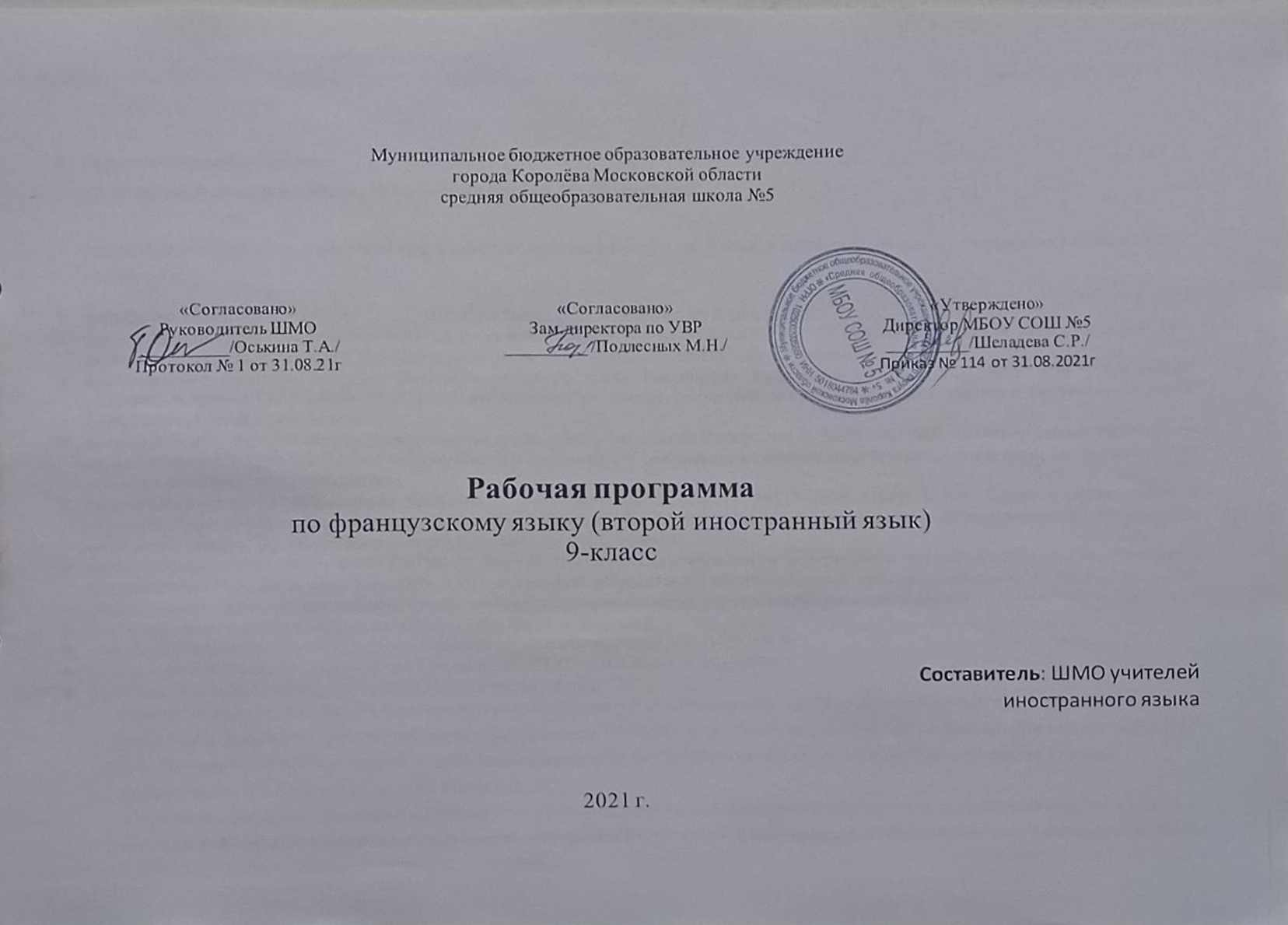 Пояснительная записка.УМК «Синяя птица. 6 класс», Н.А. Селиванова, А.Ю. ШашуринаРабочая программа по французскому языку как второму иностранному для 9 класса составлена на основе следующих нормативных документов:Федеральный закон от 29.12.2012 № 273-ФЗ «Об образовании в Российской Федерации»;приказ Министерства образования и науки Российской Федерации от 17.12.2010 №1897 «Об утверждении и введении в действие федерального государственного образовательного стандарта основного общего образования»;постановление Главного государственного санитарного врача Российской Федерации от 28.09.2020 №28 «Об утверждении санитарных правил СП 2.4.3648-20 «Санитарно-эпидемиологические требования к организациям воспитания и обучения, отдыха и оздоровления детей и молодежи»;постановление Главного государственного санитарного врача Российской Федерации от 28.01.2021 №2 «Об утверждении санитарных правил и норм СанПиН 1.2.3685-21 «Гигиенические нормативы и требования к обеспечению безопасности и (или) безвредности для человека факторов среды обитания»;приказ Министерства просвещения Российской Федерации от 22.03.2021 №115 «Об утверждении Порядка организации и осуществления образовательной деятельности по основным общеобразовательным программам – образовательным программам начального общего, основного общего и среднего общего образования»;приказ Министерства просвещения России от 20.05.2020 № 254 «Об утверждении федерального перечня учебников, допущенных к использованию при реализации имеющих государственную аккредитацию образовательных программ начального общего, основного общего, среднего общего образования организациями, осуществляющими образовательную деятельность»Устав образовательного учреждения МБОУ СОШ № 5 г. о. Королёв;Основная образовательная программа основного общего образования МБОУ СОШ № 5;Положение о рабочей программе, разработанного в МБОУ СОШ № 5 г. о. Королёв;Учебный план МБОУ СОШ № 5 г. на 2021-2022 учебный год.Рабочая программа составлена с учетом авторской программы «Французский язык. Второй иностранный язык.» Рабочие программы. Предметная линия учебников «Синяя птица». 5-9 классы: пособие для учителей общеобразовательных организаций/ Н.А. Селиванова. – М.: Просвещение, 2013, и программы «Теория и практика обучения французскому языку как второму иностранному»/ Е.Я. Григорьева. – М.: АПКиПРО, 2000.Для реализации данной программы используется учебно-методический комплекс: «Французский язык. Второй иностранный язык. 6 класс». Учебник для общеобразовательных организаций в 2 частях/ Н.А. Селиванова, А.Ю. Шашурина. – М.: Просвещение, 2020.Состав УМК:Учебник «Синяя птица. 6 класс» в двух частяхАудиоприложение к учебникуРабочая тетрадьКнига для учителяУчащиеся 9 класса второй год обучаются по ФГОС второго поколения и второй год изучают французский язык как второй иностранный. Цели и задачи обучения французскому языку как второму иностранному в 6 классе сформулированы и соответствуют планируемым результатам.Цель обучения французскому языку в 9 классе: Развитие иноязычной коммуникативной компетенции.Задачи:- совершенствовать диалогическую речь в соответствии с принятыми в данной поведенческой культуре нормами речевого этикета- научить запрашивать и давать информацию о чем-либо- научить передавать слова и высказывания другого человека, используя для этого необходимые языковые и речевые средства- развивать умение читать тексты с различной глубиной и точностью проникновения в их содержание- научить кратко передавать содержание письменного текста- научить создавать письменные тексты (открытка, письмо, анкета)- совершенствовать умение воспринимать на слух аудиотексты с разной глубиной проникновение в их содержание.2.  Развитие личности учащихся посредством реализации воспитательного потенциала иностранного языка.Задачи:- формировать у учащихся потребность изучения французского языка и овладения им как средством общения и познания- формировать общекультурную и этническую идентичность как составляющих гражданской идентичности личности- формировать толерантное отношение к проявлениям иной культуры.Общая характеристика предмета.У учащихся сформированы элементарные коммуникативные умения на французском языке в четырех видах речевой деятельности, накоплены некоторые знания о правилах речевого поведения на родном и иностранном языке. В 6 классе совершенствуются приобретенные ранее знания, навыки и умения, увеличивается объем используемых учащимися языковых и речевых средств, улучшается качество практического владения иностранным языком, возрастает степень самостоятельности школьников и их творческая активность. Развиваются средствами учебного предмета такие качества личности как  гражданственность, национальная идентичность, толерантное отношение к проявлениям иной культуры. С методических позиций основной характеристикой второго этапа обучения является его нацеленность на обучение французскому языку как средству общения при постоянной опоре на необходимый минимум страноведческих, лингвострановедческих и фоновых знаний об истории и культуре франкоговорящих стран и главным образом Франции. Обучение французскому языку нацелено на диалог культур. Учащиеся сравнивают, сопоставляют, критически переосмысливают события и явления. Второй год обучения – важный промежуточный этап на пути формирования способности и готовности к общению на французском языке как в рамках учебного контекста, так и в реальной ситуации общения.По окончании 9  класса учащиеся достигают такого уровня владения французским языком, который примерно соответствует общеевропейскому А2 scolaire.На изучение французского языка как второго иностранного в 9 классе отводится 1 час в неделю. При 34 рабочих неделях – 34 учебных часов за год.Учебно-методическое и материально-техническое обеспечение образовательного процесса соответствует требованиям, предъявляемым к организации образовательного процесса, и обеспечивает реализацию учебной программы.Личностные, метапредметные и предметные результаты освоения французского языка как второго иностранного в 9 классе:Личностные:Формирование мотивации изучения французского языка и стремление к самосовершенствованию в образовательной области «Иностранный язык»;Осознание возможности самореализации средствами иностранного языка;Стремление к совершенствованию собственной речевой культуры в целом;Формирование толерантного отношения к представителям иной культурно-языковой общности;Развитие критического мышления через активное включение в образовательный процесс;Формирование готовности и способности вести диалог с другими людьми и достигать взаимопонимания;Осознание себя гражданином своей страны и мира;Формирование ответственного отношения к учению, готовности и способности к саморазвитию и самообразованию.Метапредметные:Развитие умения планировать свое речевое и неречевое поведение;Развитие коммуникативной компетенции, включая умение взаимодействовать с окружающими, выполняя разные социальные роли;Развитие смыслового чтения, включая умение определять тему, прогнозировать содержание текста по заголовку/по ключевым словам, выделять основную мысль, главные факты, опуская второстепенные, устанавливать логическую последовательность основных фактов;Осуществление регулятивных действий самонаблюдения, самоконтроля, самооценки в процессе коммуникативной деятельности на французском языке;Развитие умения организовывать совместную учебную деятельность с учителем и классом, работать индивидуально, а также в больших и малых группах.Предметные (коммуникативные умения) Говорение. Ученик научится:-  начинать, вести/поддерживать различные виды диалогов в стандартных ситуациях общения, соблюдая нормы речевого этикета в пределах изученной тематики и усвоенного лексико-грамматического материала;-  передавать основное содержание прочитанного текста с опорой или без опоры на текст/ключевые слова/план/вопросы;-  давать краткую характеристику реальных людей и литературных персонажей;-  описывать события с опорой на зрительную наглядность и/или вербальные опоры;-  рассказывать о своих друзьях, школе, своих интересах, о своей стране и странах изучаемого языка с опорой на зрительную наглядность и/или вербальные опоры (ключевые слова, план, вопросы).Ученик получит возможность научиться:- делать сообщение на заданную тему на основе прочитанного;-кратко излагать результаты выполненной проектной работы.*  Аудирование. Ученик научится:-  полностью понимать на слух речь учителя и одноклассников;-  воспринимать на слух и понимать основное содержание несложных текстов, содержащих некоторое количество неизученных языковых явлений;-  воспринимать на слух и выборочно  понимать с опорой на языковую догадку краткие несложные тексты, выделяя нужную/запрашиваемую информацию.Ученик получит возможность научиться:- выделять основную мысль в воспринимаемом на слух тексте;- использовать контекстуальную или языковую догадку при восприятии на слух текстов, содержащих незнакомые слова;- игнорировать незнакомые языковые явления, несущественные для понимания основного содержания воспринимаемого на слух текста. Чтение. Ученик научится:- читать и понимать основное содержание несложных аутентичных текстов, содержащих некоторое количество неизученных языковых явлений;- читать и выборочно понимать нужную/запрашиваемую информацию в несложных аутентичных текстах, содержащих некоторое количество неизученных языковых явлений;- читать несложные аутентичные тексты разных жанров с полным и точным пониманием и с использованием различных приемов смысловой переработки текста (языковой догадки, выборочного перевода), а также справочных материалов.Ученик получит возможность научиться:- читать и полностью понимать несложные аутентичные тексты, построенные в основном на изученном языковом материале;- догадываться о значении незнакомых слов по сходству с русским (английским) языком, по словообразовательным элементам, по контексту;- игнорировать в процессе чтения незнакомые слова, не мешающие понимать основное содержание текста.Письменная речь. Ученик научится:- заполнять анкеты и формуляры в соответствии с нормами, принятыми в стране изучаемого языка;- писать личное письмо в ответ на письмо-стимул с употреблением формул речевого этикета, принятых в стране изучаемого языка;- составлять план.Ученик получит возможность научиться:- делать краткие выписки из текста с целью их использования в собственных устных высказываниях;- кратко излагать в письменном виде результаты своей проектной деятельности;- писать небольшие письменные высказывания с опорой на образец.2. Календарно-тематическое планирование для 6 класса к учебнику «Синяя птица. 6 класс» (Н.А. Селиванова, А.Ю. Шашурина).ДатаДата Фактическая дата Фактическая дата Фактическая дата Фактическая дата Фактическая дата Фактическая дата Фактическая дата Фактическая дата Фактическая дата Фактическая дата Фактическая дата  Раздел, тема, содержание, виды деятельности  Раздел, тема, содержание, виды деятельностиПланируемые результатыПланируемые результатыФорма и вид контроляФорма и вид контроляФорма и вид контроляФорма и вид контроляФорма и вид контроляФорма и вид контроляЧасыЧасыЧасыДатаДата9а9а9а9а9а9б9б9б9б9в9в  Раздел, тема, содержание, виды деятельности  Раздел, тема, содержание, виды деятельностиПланируемые результатыПланируемые результатыФорма и вид контроляФорма и вид контроляФорма и вид контроляФорма и вид контроляФорма и вид контроляФорма и вид контроляЧасыЧасыЧасыПутешествие по стране изучаемого языка (“Bon voyage!”)Путешествие по стране изучаемого языка (“Bon voyage!”)Личностные:-формирование мотивации изучения иностранных языков-формирование общекультурной идентичностиЛичностные:-формирование мотивации изучения иностранных языков-формирование общекультурной идентичности6часов6часов6часов01.09-03.0901.09-03.09Аудирование диалога с полным пониманием с опорой на текст. Диалог-расспрос «Отправляемся в поездку». Грамматика: незаконченное прошедшее время.Аудирование диалога с полным пониманием с опорой на текст. Диалог-расспрос «Отправляемся в поездку». Грамматика: незаконченное прошедшее время.Личностные:-формирование мотивации изучения иностранных языков-формирование общекультурной идентичностиЛичностные:-формирование мотивации изучения иностранных языков-формирование общекультурной идентичности1 час1 час1 час06.09-10.0906.09-10.09Чтение с полным пониманием. Диалог-расспрос «Путешествие на различных видах транспорта». Новые ЛЕ. Грамматика: прошедшее незаконченное время (продолжение).Чтение с полным пониманием. Диалог-расспрос «Путешествие на различных видах транспорта». Новые ЛЕ. Грамматика: прошедшее незаконченное время (продолжение).Метапредметные:-развитие навыков работы с информацией-развитие коммуникативной компетенцииПредметные:-сообщать краткие сведения о стране изучаемого языка-писать личные письма с опорой на образец-использовать языковую догадку-читать тексты с использованием различных приемов смысловой переработкиМетапредметные:-развитие навыков работы с информацией-развитие коммуникативной компетенцииПредметные:-сообщать краткие сведения о стране изучаемого языка-писать личные письма с опорой на образец-использовать языковую догадку-читать тексты с использованием различных приемов смысловой переработкиТекущий контроль грамматики (тест)Текущий контроль грамматики (тест)1 час1 час1 час1 час1 час1 час13.09-17.0913.09-17.09Распорядок дня Жюли. Чтение с полным пониманием. Любимые занятия вне школы. Режим труда и отдыха. Диалог-расспрос.Распорядок дня Жюли. Чтение с полным пониманием. Любимые занятия вне школы. Режим труда и отдыха. Диалог-расспрос.1 час1 час1 час20.09-24.0920.09-24.09Провинции Франции. Нормандия (географическое положение, основные города, некоторые достопримечательности). Составление монологических высказываний с опорой на географическую карту, фотографии, открытки.Провинции Франции. Нормандия (географическое положение, основные города, некоторые достопримечательности). Составление монологических высказываний с опорой на географическую карту, фотографии, открытки.Контроль устной речи (тематический)Контроль устной речи (тематический)1 час1 час1 час27.09-01.1027.09-01.10Чтение с полным пониманием письма личного характера (открытки). Написание по образу и подобию письменных источников информации (открытки) с рассказом об интересных моментах своего путешествия.Чтение с полным пониманием письма личного характера (открытки). Написание по образу и подобию письменных источников информации (открытки) с рассказом об интересных моментах своего путешествия.Контроль письменной речи (тематический)Контроль письменной речи (тематический)1 час1 час1 час11.10-15.1011.10-15.10Систематизация и обобщение материалов по теме «Путешествие по стране изучаемого языка. Нормандия».Систематизация и обобщение материалов по теме «Путешествие по стране изучаемого языка. Нормандия».часчасчасДосуг и увлечения. Любимые книги. (“Il etait une fois…”)Досуг и увлечения. Любимые книги. (“Il etait une fois…”)Личностные:-развитие критического мышления через активное включение в образовательный процесс-формирование готовности к саморазвитиюЛичностные:-развитие критического мышления через активное включение в образовательный процесс-формирование готовности к саморазвитию6часов6часов6часов18.10-22.1018.10-22.10Аудирование диалога с полным пониманием. Диалог-расспрос «В библиотеке». Грамматика: степени сравнения прилагательных.Аудирование диалога с полным пониманием. Диалог-расспрос «В библиотеке». Грамматика: степени сравнения прилагательных.Личностные:-развитие критического мышления через активное включение в образовательный процесс-формирование готовности к саморазвитиюЛичностные:-развитие критического мышления через активное включение в образовательный процесс-формирование готовности к саморазвитию1 час1 час1 час25.10-29.1025.10-29.10Биография писателя (Шарль Перро). Чтение текста с извлечением необходимой информации. Составление монологических высказываний с опорой на прочитанный текст.Биография писателя (Шарль Перро). Чтение текста с извлечением необходимой информации. Составление монологических высказываний с опорой на прочитанный текст.Личностные:-развитие критического мышления через активное включение в образовательный процесс-формирование готовности к саморазвитиюЛичностные:-развитие критического мышления через активное включение в образовательный процесс-формирование готовности к саморазвитиюКонтроль устной речи (текущий)Контроль устной речи (текущий)1 час1 час1 час01.11-05.1101.11-05.11Творчество Шарля Перро. Любимые книги и писатели. Диалог-расспрос.  Монологические высказывания «Биография Ш. Перро».Творчество Шарля Перро. Любимые книги и писатели. Диалог-расспрос.  Монологические высказывания «Биография Ш. Перро».Метапредметные:-развитие смыслового чтения-поиск и выделение нужной информацииПредметные:-выделять в тексте необходимую информацию-знакомство с образцами худ.литерат.Метапредметные:-развитие смыслового чтения-поиск и выделение нужной информацииПредметные:-выделять в тексте необходимую информацию-знакомство с образцами худ.литерат.Контроль устной речи (тематический)Контроль устной речи (тематический)1 час1 час1 час1 час08.11-12.1108.11-12.11История создания комиксов. Персонажи известных комиксов. Поисковое чтение. Чтение в жизни школьников. Диалог-обмен мнениями.История создания комиксов. Персонажи известных комиксов. Поисковое чтение. Чтение в жизни школьников. Диалог-обмен мнениями.1 час1 час1 час22.11-26.1122.11-26.11Сказочные герои и события, происходящие с ним.  Обсуждение творческой работы «Написание сказки». Новые ЛЕ по теме.Сказочные герои и события, происходящие с ним.  Обсуждение творческой работы «Написание сказки». Новые ЛЕ по теме.1 час1 час1 час29.11-03.1229.11-03.12Систематизация и обобщение материалов по теме «Досуг и увлечения. Любимые книги».Систематизация и обобщение материалов по теме «Досуг и увлечения. Любимые книги».часчасчасСтраны изучаемого языка. (“Allo, Suisse!”)Страны изучаемого языка. (“Allo, Suisse!”)Личностные:-формирование готовности и способности к саморазвитию и самообразованию-осознание возможностей самореализации средствами французского языкаМетапредметные:-развитие умения рассуждать, строить умозаключения, прогнозировать-умение вникать в смысл прочитанногоПредметные:-сообщать краткие сведения о странах изучаемого языка-сообщать краткие сведения о своей стране-читать тексты с использованием различных приемов смысловой переработки текстаЛичностные:-формирование готовности и способности к саморазвитию и самообразованию-осознание возможностей самореализации средствами французского языкаМетапредметные:-развитие умения рассуждать, строить умозаключения, прогнозировать-умение вникать в смысл прочитанногоПредметные:-сообщать краткие сведения о странах изучаемого языка-сообщать краткие сведения о своей стране-читать тексты с использованием различных приемов смысловой переработки текста7часов7часов7часов06.12-10.1206.12-10.12Аудирование диалога с полным пониманием. Диалог-расспрос «Поездка в Швейцарию». Грамматика: прямая и косвенная речь.Аудирование диалога с полным пониманием. Диалог-расспрос «Поездка в Швейцарию». Грамматика: прямая и косвенная речь.Личностные:-формирование готовности и способности к саморазвитию и самообразованию-осознание возможностей самореализации средствами французского языкаМетапредметные:-развитие умения рассуждать, строить умозаключения, прогнозировать-умение вникать в смысл прочитанногоПредметные:-сообщать краткие сведения о странах изучаемого языка-сообщать краткие сведения о своей стране-читать тексты с использованием различных приемов смысловой переработки текстаЛичностные:-формирование готовности и способности к саморазвитию и самообразованию-осознание возможностей самореализации средствами французского языкаМетапредметные:-развитие умения рассуждать, строить умозаключения, прогнозировать-умение вникать в смысл прочитанногоПредметные:-сообщать краткие сведения о странах изучаемого языка-сообщать краткие сведения о своей стране-читать тексты с использованием различных приемов смысловой переработки текста1 час1 час1 часОбщение по телефону (мобильному и стационарному) Диалоги этикетного характера. Язык SMS-сообщений. Составление телефонных диалогов по образцу. Грамматика: числительные (повторение).Общение по телефону (мобильному и стационарному) Диалоги этикетного характера. Язык SMS-сообщений. Составление телефонных диалогов по образцу. Грамматика: числительные (повторение).Личностные:-формирование готовности и способности к саморазвитию и самообразованию-осознание возможностей самореализации средствами французского языкаМетапредметные:-развитие умения рассуждать, строить умозаключения, прогнозировать-умение вникать в смысл прочитанногоПредметные:-сообщать краткие сведения о странах изучаемого языка-сообщать краткие сведения о своей стране-читать тексты с использованием различных приемов смысловой переработки текстаЛичностные:-формирование готовности и способности к саморазвитию и самообразованию-осознание возможностей самореализации средствами французского языкаМетапредметные:-развитие умения рассуждать, строить умозаключения, прогнозировать-умение вникать в смысл прочитанногоПредметные:-сообщать краткие сведения о странах изучаемого языка-сообщать краткие сведения о своей стране-читать тексты с использованием различных приемов смысловой переработки текстаКонтроль говорения(текущий)Контроль говорения(текущий)1 час1 час1 час13.12-17.1213.12-17.12Франкофония. Страны франкофонии: Франция. Чтение с полным пониманием. Составление монологических высказываний с опорой на прочитанный текст.Франкофония. Страны франкофонии: Франция. Чтение с полным пониманием. Составление монологических высказываний с опорой на прочитанный текст.Личностные:-формирование готовности и способности к саморазвитию и самообразованию-осознание возможностей самореализации средствами французского языкаМетапредметные:-развитие умения рассуждать, строить умозаключения, прогнозировать-умение вникать в смысл прочитанногоПредметные:-сообщать краткие сведения о странах изучаемого языка-сообщать краткие сведения о своей стране-читать тексты с использованием различных приемов смысловой переработки текстаЛичностные:-формирование готовности и способности к саморазвитию и самообразованию-осознание возможностей самореализации средствами французского языкаМетапредметные:-развитие умения рассуждать, строить умозаключения, прогнозировать-умение вникать в смысл прочитанногоПредметные:-сообщать краткие сведения о странах изучаемого языка-сообщать краткие сведения о своей стране-читать тексты с использованием различных приемов смысловой переработки текста1 час1 час1 час20.12-24.1220.12-24.12Страны франкофонии: Швейцария. Новые ЛЕ. Поисковое чтение. Составление монологических высказываний с опорой на план.Страны франкофонии: Швейцария. Новые ЛЕ. Поисковое чтение. Составление монологических высказываний с опорой на план.Личностные:-формирование готовности и способности к саморазвитию и самообразованию-осознание возможностей самореализации средствами французского языкаМетапредметные:-развитие умения рассуждать, строить умозаключения, прогнозировать-умение вникать в смысл прочитанногоПредметные:-сообщать краткие сведения о странах изучаемого языка-сообщать краткие сведения о своей стране-читать тексты с использованием различных приемов смысловой переработки текстаЛичностные:-формирование готовности и способности к саморазвитию и самообразованию-осознание возможностей самореализации средствами французского языкаМетапредметные:-развитие умения рассуждать, строить умозаключения, прогнозировать-умение вникать в смысл прочитанногоПредметные:-сообщать краткие сведения о странах изучаемого языка-сообщать краткие сведения о своей стране-читать тексты с использованием различных приемов смысловой переработки текстаКонтроль говорения (текущий)Контроль говорения (текущий)1 час1 час1 час27.12-30.1227.12-30.12Страны франкофонии Бельгия. Аудирование с выборочным пониманием нужной информации. Составление монологических высказываний по образцу. Страны франкофонии Бельгия. Аудирование с выборочным пониманием нужной информации. Составление монологических высказываний по образцу. Личностные:-формирование готовности и способности к саморазвитию и самообразованию-осознание возможностей самореализации средствами французского языкаМетапредметные:-развитие умения рассуждать, строить умозаключения, прогнозировать-умение вникать в смысл прочитанногоПредметные:-сообщать краткие сведения о странах изучаемого языка-сообщать краткие сведения о своей стране-читать тексты с использованием различных приемов смысловой переработки текстаЛичностные:-формирование готовности и способности к саморазвитию и самообразованию-осознание возможностей самореализации средствами французского языкаМетапредметные:-развитие умения рассуждать, строить умозаключения, прогнозировать-умение вникать в смысл прочитанногоПредметные:-сообщать краткие сведения о странах изучаемого языка-сообщать краткие сведения о своей стране-читать тексты с использованием различных приемов смысловой переработки текстаКонтроль говорения (текущий)Контроль говорения (текущий)1 час1 час1 час10.01-14.0110.01-14.01 Франкофония. Страны Магриба: Алжир, Тунис, Марокко. Обзорный урок. Аудирование с выборочным пониманием. Россия (основные сведения о стране). Франкофония. Страны Магриба: Алжир, Тунис, Марокко. Обзорный урок. Аудирование с выборочным пониманием. Россия (основные сведения о стране).Личностные:-формирование готовности и способности к саморазвитию и самообразованию-осознание возможностей самореализации средствами французского языкаМетапредметные:-развитие умения рассуждать, строить умозаключения, прогнозировать-умение вникать в смысл прочитанногоПредметные:-сообщать краткие сведения о странах изучаемого языка-сообщать краткие сведения о своей стране-читать тексты с использованием различных приемов смысловой переработки текстаЛичностные:-формирование готовности и способности к саморазвитию и самообразованию-осознание возможностей самореализации средствами французского языкаМетапредметные:-развитие умения рассуждать, строить умозаключения, прогнозировать-умение вникать в смысл прочитанногоПредметные:-сообщать краткие сведения о странах изучаемого языка-сообщать краткие сведения о своей стране-читать тексты с использованием различных приемов смысловой переработки текста1 час1 час1 час17.01-21.0117.01-21.01Систематизация и обобщение материалов по теме «Страны изучаемого языка».Систематизация и обобщение материалов по теме «Страны изучаемого языка».Личностные:-формирование готовности и способности к саморазвитию и самообразованию-осознание возможностей самореализации средствами французского языкаМетапредметные:-развитие умения рассуждать, строить умозаключения, прогнозировать-умение вникать в смысл прочитанногоПредметные:-сообщать краткие сведения о странах изучаемого языка-сообщать краткие сведения о своей стране-читать тексты с использованием различных приемов смысловой переработки текстаЛичностные:-формирование готовности и способности к саморазвитию и самообразованию-осознание возможностей самореализации средствами французского языкаМетапредметные:-развитие умения рассуждать, строить умозаключения, прогнозировать-умение вникать в смысл прочитанногоПредметные:-сообщать краткие сведения о странах изучаемого языка-сообщать краткие сведения о своей стране-читать тексты с использованием различных приемов смысловой переработки текстачасчасчас Досуг и увлечения. Подростковые журналы. (“Jouons aux detectives!”) Досуг и увлечения. Подростковые журналы. (“Jouons aux detectives!”)Личностные:-формирование способности к саморазвитию и самообразованию-формирование коммуникативной компетенции в межкультурной коммуникацииМетапредметные:-умение прогнозировать содержание текста по заголовку-умение выделять главные факты в тексте- развитие умения организовать совместную учебную деятельность с учителем и классомЛичностные:-формирование способности к саморазвитию и самообразованию-формирование коммуникативной компетенции в межкультурной коммуникацииМетапредметные:-умение прогнозировать содержание текста по заголовку-умение выделять главные факты в тексте- развитие умения организовать совместную учебную деятельность с учителем и классом3часа3часа3часа24.01-28.0124.01-28.01Аудирование диалога с опорой на текст. Чтение с выбором информации «История потерявшейся собачки». Грамматика: относительные местоимения «qui», «que».Аудирование диалога с опорой на текст. Чтение с выбором информации «История потерявшейся собачки». Грамматика: относительные местоимения «qui», «que».Личностные:-формирование способности к саморазвитию и самообразованию-формирование коммуникативной компетенции в межкультурной коммуникацииМетапредметные:-умение прогнозировать содержание текста по заголовку-умение выделять главные факты в тексте- развитие умения организовать совместную учебную деятельность с учителем и классомЛичностные:-формирование способности к саморазвитию и самообразованию-формирование коммуникативной компетенции в межкультурной коммуникацииМетапредметные:-умение прогнозировать содержание текста по заголовку-умение выделять главные факты в тексте- развитие умения организовать совместную учебную деятельность с учителем и классом1 час1 час1 час31.01-04.0231.01-04.02Французские журналы для детей и подростков (“J’aime lire”, “Okapi”, “Images Doc” и др.) Работа с аутентичными материалами. Чтение с полным пониманием. Составление монологических высказываний о своих любимых журналах.Французские журналы для детей и подростков (“J’aime lire”, “Okapi”, “Images Doc” и др.) Работа с аутентичными материалами. Чтение с полным пониманием. Составление монологических высказываний о своих любимых журналах.Личностные:-формирование способности к саморазвитию и самообразованию-формирование коммуникативной компетенции в межкультурной коммуникацииМетапредметные:-умение прогнозировать содержание текста по заголовку-умение выделять главные факты в тексте- развитие умения организовать совместную учебную деятельность с учителем и классомЛичностные:-формирование способности к саморазвитию и самообразованию-формирование коммуникативной компетенции в межкультурной коммуникацииМетапредметные:-умение прогнозировать содержание текста по заголовку-умение выделять главные факты в тексте- развитие умения организовать совместную учебную деятельность с учителем и классом1 час1 час1 час07.02-11.0207.02-11.02Детективно-приключенческая история. Чтение с полным пониманием. Написание своей детективной истории по образцу.Детективно-приключенческая история. Чтение с полным пониманием. Написание своей детективной истории по образцу.Личностные:-формирование способности к саморазвитию и самообразованию-формирование коммуникативной компетенции в межкультурной коммуникацииМетапредметные:-умение прогнозировать содержание текста по заголовку-умение выделять главные факты в тексте- развитие умения организовать совместную учебную деятельность с учителем и классомЛичностные:-формирование способности к саморазвитию и самообразованию-формирование коммуникативной компетенции в межкультурной коммуникацииМетапредметные:-умение прогнозировать содержание текста по заголовку-умение выделять главные факты в тексте- развитие умения организовать совместную учебную деятельность с учителем и классомчасчасчас  Досуг и увлечения. Чтение. (“Qui cherche trouve!”)  Досуг и увлечения. Чтение. (“Qui cherche trouve!”)Личностные:-формирование способности к саморазвитию и самообразованию-формирование коммуникативной компетенции в межкультурной коммуникацииМетапредметные:-умение прогнозировать содержание текста по заголовку-умение выделять главные факты в тексте- развитие умения организовать совместную учебную деятельность с учителем и классомЛичностные:-формирование способности к саморазвитию и самообразованию-формирование коммуникативной компетенции в межкультурной коммуникацииМетапредметные:-умение прогнозировать содержание текста по заголовку-умение выделять главные факты в тексте- развитие умения организовать совместную учебную деятельность с учителем и классом6часов6часов6часов14.02-18.0214.02-18.02Аудирование диалога с опорой на текст «Потерянная видеокассета». Грамматика: Выделительные обороты.Аудирование диалога с опорой на текст «Потерянная видеокассета». Грамматика: Выделительные обороты.Личностные:-формирование способности к саморазвитию и самообразованию-формирование коммуникативной компетенции в межкультурной коммуникацииМетапредметные:-умение прогнозировать содержание текста по заголовку-умение выделять главные факты в тексте- развитие умения организовать совместную учебную деятельность с учителем и классомЛичностные:-формирование способности к саморазвитию и самообразованию-формирование коммуникативной компетенции в межкультурной коммуникацииМетапредметные:-умение прогнозировать содержание текста по заголовку-умение выделять главные факты в тексте- развитие умения организовать совместную учебную деятельность с учителем и классом1 час1 час1 час28.02-04.0328.02-04.03Чтение с полным пониманием «Объявления в газете».  Переписка, объявление о знакомстве, поиск друга по переписке.Чтение с полным пониманием «Объявления в газете».  Переписка, объявление о знакомстве, поиск друга по переписке.Предметные:-рассказывать о своих интересах-передавать основное содержание прочитанного-представление об особенностях культуры страны изучаемого языка-расспрашивать собеседника и отвечать на его вопросыПредметные:-рассказывать о своих интересах-передавать основное содержание прочитанного-представление об особенностях культуры страны изучаемого языка-расспрашивать собеседника и отвечать на его вопросы1 час1 час1 час1 час07.03-11.0307.03-11.03Увлечения и интересы моего друга по переписке. Коллекционирование. Написание объявления о поиске друга по переписке по образцу.Увлечения и интересы моего друга по переписке. Коллекционирование. Написание объявления о поиске друга по переписке по образцу.1 час1 час1 час14.03-18.0314.03-18.03Французские автомобили. Любимые автомобили. Чтение с полным пониманием (текст-страничка из интернет-форума). Составление монологических высказываний с опорой на прочитанное.Французские автомобили. Любимые автомобили. Чтение с полным пониманием (текст-страничка из интернет-форума). Составление монологических высказываний с опорой на прочитанное.1 час1 час1 час21.03-25.0321.03-25.03Сюжет детективного фильма (по детективному комиксу). Чтение с полным пониманием. Составление монологического высказывания с опорой на прочитанное. Диалог-обмен мнениями.Сюжет детективного фильма (по детективному комиксу). Чтение с полным пониманием. Составление монологического высказывания с опорой на прочитанное. Диалог-обмен мнениями.1 час1 час1 час28.03-01.0428.03-01.04Систематизация и обобщение материалов по теме «Досуг и увлечения. Чтение».Систематизация и обобщение материалов по теме «Досуг и увлечения. Чтение».часчасчасДостопримечательности Парижа и Москвы. (“Bonjour, Paris!”)Достопримечательности Парижа и Москвы. (“Bonjour, Paris!”)Личностные:-осознание культурных ценностей российского народа-формирование готовности вести диалог с другими людьмиМетапредметные:-развитие умения оценивать результаты своей учебно-познавательной деятельности-развитие умения рассуждатьЛичностные:-осознание культурных ценностей российского народа-формирование готовности вести диалог с другими людьмиМетапредметные:-развитие умения оценивать результаты своей учебно-познавательной деятельности-развитие умения рассуждать6часов6часов6часов11.04-15.0411.04-15.04Аудирование диалога с полным пониманием. Посещение Парижа российскими школьниками. Программа визита. Поисковое чтение. Грамматика: пассивная форма глагола.Аудирование диалога с полным пониманием. Посещение Парижа российскими школьниками. Программа визита. Поисковое чтение. Грамматика: пассивная форма глагола.Личностные:-осознание культурных ценностей российского народа-формирование готовности вести диалог с другими людьмиМетапредметные:-развитие умения оценивать результаты своей учебно-познавательной деятельности-развитие умения рассуждатьЛичностные:-осознание культурных ценностей российского народа-формирование готовности вести диалог с другими людьмиМетапредметные:-развитие умения оценивать результаты своей учебно-познавательной деятельности-развитие умения рассуждатьКонтроль устной речи(текущий)Контроль устной речи(текущий)1 час1 час1 час18.04-22.0418.04-22.04Обзорная экскурсия по Парижу. Чтение с полным пониманием. Составление монологических высказываний с опорой на прочитанный текст.Обзорная экскурсия по Парижу. Чтение с полным пониманием. Составление монологических высказываний с опорой на прочитанный текст.Личностные:-осознание культурных ценностей российского народа-формирование готовности вести диалог с другими людьмиМетапредметные:-развитие умения оценивать результаты своей учебно-познавательной деятельности-развитие умения рассуждатьЛичностные:-осознание культурных ценностей российского народа-формирование готовности вести диалог с другими людьмиМетапредметные:-развитие умения оценивать результаты своей учебно-познавательной деятельности-развитие умения рассуждатьТематический контроль по грамматике (самост.работа)Тематический контроль по грамматике (самост.работа)1 час1 час1 час25.04-29.0425.04-29.04Достопримечательности Парижа. Викторина «Знаешь ли ты Париж?» Диалог-расспрос. Диалог-обмен мнениями.Достопримечательности Парижа. Викторина «Знаешь ли ты Париж?» Диалог-расспрос. Диалог-обмен мнениями.Личностные:-осознание культурных ценностей российского народа-формирование готовности вести диалог с другими людьмиМетапредметные:-развитие умения оценивать результаты своей учебно-познавательной деятельности-развитие умения рассуждатьЛичностные:-осознание культурных ценностей российского народа-формирование готовности вести диалог с другими людьмиМетапредметные:-развитие умения оценивать результаты своей учебно-познавательной деятельности-развитие умения рассуждать1 час1 час1 час02.05-06.0502.05-06.05Французские школьники в Москве. Составление экскурсионной программы визита. Достопримечательности столицы России. Поисковое чтение.Французские школьники в Москве. Составление экскурсионной программы визита. Достопримечательности столицы России. Поисковое чтение.Личностные:-осознание культурных ценностей российского народа-формирование готовности вести диалог с другими людьмиМетапредметные:-развитие умения оценивать результаты своей учебно-познавательной деятельности-развитие умения рассуждатьЛичностные:-осознание культурных ценностей российского народа-формирование готовности вести диалог с другими людьмиМетапредметные:-развитие умения оценивать результаты своей учебно-познавательной деятельности-развитие умения рассуждатьТематический контроль чтения (тест)Тематический контроль чтения (тест)1 час1 час1 час09.05-13.0509.05-13.05Систематизация и обобщение материалов по теме «Достопримечательности Парижа и Москвы»Систематизация и обобщение материалов по теме «Достопримечательности Парижа и Москвы»Предметные:-чтение с полным и точным пониманием-воспринимать на слух и выборочно понимать с опорой на языковую догадкуПредметные:-чтение с полным и точным пониманием-воспринимать на слух и выборочно понимать с опорой на языковую догадку1 час1 час1 час16.05-20.0516.05-20.05Обобщающий урок за годОбобщающий урок за годПредметные:-чтение с полным и точным пониманием-воспринимать на слух и выборочно понимать с опорой на языковую догадкуПредметные:-чтение с полным и точным пониманием-воспринимать на слух и выборочно понимать с опорой на языковую догадку1 час1 час1 час23.05-27.0523.05-27.05Предметные:-чтение с полным и точным пониманием-воспринимать на слух и выборочно понимать с опорой на языковую догадкуПредметные:-чтение с полным и точным пониманием-воспринимать на слух и выборочно понимать с опорой на языковую догадку